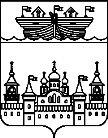 АДМИНИСТРАЦИЯ Р.П. ВОСКРЕСЕНСКОЕВОСКРЕСЕНСКОГО МУНИЦИПАЛЬНОГО РАЙОНАНИЖЕГОРОДСКОЙ ОБЛАСТИРАСПОРЯЖЕНИЕ09 октября 2017 года 		№ 78О создании общественной комиссии по реализации мероприятий по благоустройству мест массового отдыха населения на территории р.п.Воскресенское Нижегородской областиВ соответствии с Федеральным законом от 06.10.2003 N 131-ФЗ «Об общих принципах организации местного самоуправления в Российской Федерации», Уставом р.п.Воскресенское Нижегородской области, в целях выполнения мероприятий по благоустройству мест массового отдыха населения на территории р.п.Воскресенское Нижегородской области:1.Создать общественную комиссию по реализации мероприятий по благоустройству мест массового отдыха населения на территории р.п.Воскресенское Нижегородской области. 2.Утвердить прилагаемый состав общественной комиссии по реализации мероприятий по благоустройству мест массового отдыха населения  на территории р.п.Воскресенское Нижегородской области. 3.Утвердить прилагаемое Положение об общественной комиссии по реализации мероприятий по благоустройству мест массового отдыха населения на территории р.п.Воскресенское Нижегородской области. 4.Разместить настоящее распоряжение на официальном сайте администрации Воскресенского района Нижегородской области. 5.Контроль за исполнением настоящего распоряжения оставляю за собой. Глава администрации 						А.В.ГурылевУтвержден распоряжением администрациир.п.Воскресенскоеот 09.10.2017 года № 78Составобщественной комиссии по реализации мероприятий по благоустройству мест массового отдыха населения  на территории р.п.Воскресенское Нижегородской области (далее – общественная комиссия) Гурылев А.В.Глава администрации р.п. Воскресенское Воскресенского муниципального района председатель КомиссииПривалова Ю.Г.Заместитель главы администрации р.п. Воскресенское заместитель председателя КомиссииПостнова А.А.Делопроизводитель администрации р.п. Воскресенское секретарь КомиссииЧлены Комиссии:-Пайков В.Е. – заместитель главы администрации Воскресенского района (по согласованию);-Храмова Т.М. – заместитель начальника ОКСА, главынй архитектор района (по согласованию);-Хохлышева С.В. – главный специалист сектора жилищно-коммунального хозяйства и охраны окружающей среды отдела капитального строительства и архитектуры администрации района (по согласованию);-Пайков В.Е. – заместитель главы администрации Воскресенского района (по согласованию);-Храмова Т.М. – заместитель начальника ОКСА, главынй архитектор района (по согласованию);-Хохлышева С.В. – главный специалист сектора жилищно-коммунального хозяйства и охраны окружающей среды отдела капитального строительства и архитектуры администрации района (по согласованию);-Пайков В.Е. – заместитель главы администрации Воскресенского района (по согласованию);-Храмова Т.М. – заместитель начальника ОКСА, главынй архитектор района (по согласованию);-Хохлышева С.В. – главный специалист сектора жилищно-коммунального хозяйства и охраны окружающей среды отдела капитального строительства и архитектуры администрации района (по согласованию);-Мырова Е.Д. – Руководитель местного исполкома местного отделения Партии «Единая Россия» Воскресенского района;-Доронин С.И. – Заместитель секретаря местного отделения Партии «Единая Россия» Воскресенского района, глава местного самоуправления р.п. Воскресенское;-Девушкина Т.Н. – Председатель районного Совета ветеранов войны и труда; -Маланов Е.Г. – Председатель районного общества инвалидов;-Козырев Ю.М. – Председатель Воскресенского района отделения Нижегородской региональной организации общероссийская общества организация инвалидов войны в Афганистане и военной травмы (Инвалиды войны);-Мырова Е.Д. – Руководитель местного исполкома местного отделения Партии «Единая Россия» Воскресенского района;-Доронин С.И. – Заместитель секретаря местного отделения Партии «Единая Россия» Воскресенского района, глава местного самоуправления р.п. Воскресенское;-Девушкина Т.Н. – Председатель районного Совета ветеранов войны и труда; -Маланов Е.Г. – Председатель районного общества инвалидов;-Козырев Ю.М. – Председатель Воскресенского района отделения Нижегородской региональной организации общероссийская общества организация инвалидов войны в Афганистане и военной травмы (Инвалиды войны);-Мырова Е.Д. – Руководитель местного исполкома местного отделения Партии «Единая Россия» Воскресенского района;-Доронин С.И. – Заместитель секретаря местного отделения Партии «Единая Россия» Воскресенского района, глава местного самоуправления р.п. Воскресенское;-Девушкина Т.Н. – Председатель районного Совета ветеранов войны и труда; -Маланов Е.Г. – Председатель районного общества инвалидов;-Козырев Ю.М. – Председатель Воскресенского района отделения Нижегородской региональной организации общероссийская общества организация инвалидов войны в Афганистане и военной травмы (Инвалиды войны);-Представители управляющих организаций, (в зависимости от выбранного способа управления многоквартирным домом) ООО «Уют», ИП Чуприн;-Представители управляющих организаций, (в зависимости от выбранного способа управления многоквартирным домом) ООО «Уют», ИП Чуприн;-Представители управляющих организаций, (в зависимости от выбранного способа управления многоквартирным домом) ООО «Уют», ИП Чуприн;-Представители собственников помещений в многоквартирном доме, уполномоченные на участие в работе комиссии решением общего собрания собственников представители советов МКД (по согласованию)-Представители собственников помещений в многоквартирном доме, уполномоченные на участие в работе комиссии решением общего собрания собственников представители советов МКД (по согласованию)-Представители собственников помещений в многоквартирном доме, уполномоченные на участие в работе комиссии решением общего собрания собственников представители советов МКД (по согласованию)